		فرم درخواست عضویت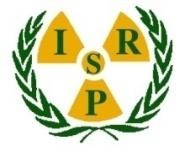 مشخصات فردی:سوابق تحصیلی:آدرس و شماره تماس:توضیحات: مطابق با اطلاعات مندرج در سایت انجمن به نشانی http://www.irps.org.ir  مدارک ضمیمه گردد.نامنام خانوادگینام خانوادگیSurnameSurnameNameتاریخ تولد(روز/ ماه/ سال):تاریخ تولد(روز/ ماه/ سال):تاریخ تولد(روز/ ماه/ سال):شماره شناسنامهشماره ملیشغل فعلیشمسیشمسیمیلادیشماره شناسنامهشماره ملیشغل فعلیمقطع تحصیلیرشته تحصیلیدانشگاه محل تحصیلتاریخ اخذ مدرکدکتریکارشناسی ارشدکارشناسیسایر تخصص هاآدرس محل کار:شماره تلفن ثابت(پیش شماره مربوطه قید گردد):                                            شماره تلفن همراه:E-mail:آدرس محل کار:شماره تلفن ثابت(پیش شماره مربوطه قید گردد):                                            شماره تلفن همراه:E-mail:نوع عضویت درخواستی:تاریخ و امضاءپیوسته     وابسته      دانشجویی      تاریخ و امضاء